CONFIDENTIAL                                    						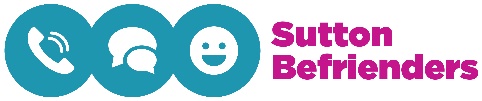 Sutton Befrienders Referral FormThe information provided in this form will be used by the Sutton Befrienders team to:Enable the befriending service to maintain client records.Monitor service impact Details of the Client being referred to participate in the Sutton Befrienders serviceDetails of the Client being referred to participate in the Sutton Befrienders serviceDetails of the Client being referred to participate in the Sutton Befrienders serviceDetails of the Client being referred to participate in the Sutton Befrienders serviceNameDate of BirthAddressFlat numberPost CodeTelephoneEthnicityDetails of the Referrer Details of the Referrer Details of the Referrer Details of the Referrer NameEmailPhoneActivities, Interests, Past Times and/or Hobbies:Activities, Interests, Past Times and/or Hobbies:Activities, Interests, Past Times and/or Hobbies:Activities, Interests, Past Times and/or Hobbies:Additional information, concerns or risk: (Please include any health issues, allergies or personal information that we should be aware of)Additional information, concerns or risk: (Please include any health issues, allergies or personal information that we should be aware of)Additional information, concerns or risk: (Please include any health issues, allergies or personal information that we should be aware of)Additional information, concerns or risk: (Please include any health issues, allergies or personal information that we should be aware of)Have you gained verbal consent from your client for this referral?             Yes         NoSigned by: Referrer         _______________________              Date: ___ / ___ / ___Your information will be kept confidential in accordance with Volunteer Centre Sutton’s Policies & Procedures.Have you gained verbal consent from your client for this referral?             Yes         NoSigned by: Referrer         _______________________              Date: ___ / ___ / ___Your information will be kept confidential in accordance with Volunteer Centre Sutton’s Policies & Procedures.Have you gained verbal consent from your client for this referral?             Yes         NoSigned by: Referrer         _______________________              Date: ___ / ___ / ___Your information will be kept confidential in accordance with Volunteer Centre Sutton’s Policies & Procedures.Have you gained verbal consent from your client for this referral?             Yes         NoSigned by: Referrer         _______________________              Date: ___ / ___ / ___Your information will be kept confidential in accordance with Volunteer Centre Sutton’s Policies & Procedures.Please email the completed form to or Post the completed form to:                                       Sutton Befrienders, Volunteer Centre Sutton, 31 West Street, Sutton, Surrey. SM1 1SJ.befriending@vcsutton.org.ukFor further assistance, please telephone: 020 8661 5900Please email the completed form to or Post the completed form to:                                       Sutton Befrienders, Volunteer Centre Sutton, 31 West Street, Sutton, Surrey. SM1 1SJ.befriending@vcsutton.org.ukFor further assistance, please telephone: 020 8661 5900Please email the completed form to or Post the completed form to:                                       Sutton Befrienders, Volunteer Centre Sutton, 31 West Street, Sutton, Surrey. SM1 1SJ.befriending@vcsutton.org.ukFor further assistance, please telephone: 020 8661 5900Please email the completed form to or Post the completed form to:                                       Sutton Befrienders, Volunteer Centre Sutton, 31 West Street, Sutton, Surrey. SM1 1SJ.befriending@vcsutton.org.ukFor further assistance, please telephone: 020 8661 5900